OLASI VAKANIN KİMLİK BİLGİLERİ					  Tarih: …./.…/20..HASTALIK BELİRTİLERİÖYKÜ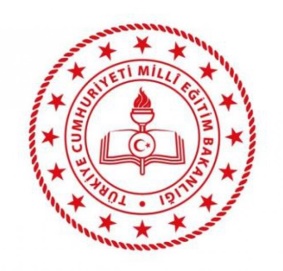 MİLLİ İRADE ANADOLU LİSESİDoküman No      918-00-FR-27MİLLİ İRADE ANADOLU LİSESİYayın  Tarihi01.07.2018MİLLİ İRADE ANADOLU LİSESİRevizyon No    00SALGIN DURUMUNDAOLASI VAKA BİLGİ FORMURevizyon Tarihi01.09.2020SALGIN DURUMUNDAOLASI VAKA BİLGİ FORMUSayfa No              1 / 1TC KİMLİK NOADI ve SOYADIYAŞICİNSİYETİ          a-Erkek                                               b-Kadın                     MESLEKADRESTELEFONVARYOKATEŞ (Celcius)ÖKSÜRÜKMİYALJİ (KAS AĞRISI)BAŞ AĞRISIBURUN AKINTISITAT ALMA DUYUSUAKUT SOLUNUM YETMEZLİĞİKOKU ALMA DUYUSUVARYOKGRİP AŞISI YAPILMIŞ MI?EŞLİK EDEN HASTALIĞI VAR MI?İŞ veya EV ORTAMINDA BENZER BELİRTİLER OLAN KİMSE VAR MI?GELDİĞİ YERDE OLASI veya KESİN TANI ALAN VAKA VAR MI?